პროექტი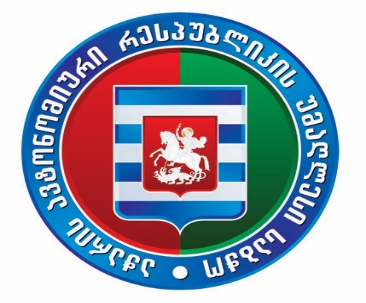 აჭარის ავტონომიური რესპუბლიკის უმაღლესი საბჭოს განათლების, მეცნიერების, კულტურისა და სპორტის საკითხთა და საკონსტიტუციო, იურიდიულ და საპროცედურო საკითხთა კომიტეტების ერთობლივი გასვლითი სხდომა10 ნოემბერი, 2021 წელი		                                                                                           15:00 სთ.ბათუმის სახელმწიფო მუსიკალური ცენტრიმისამართი: ქ. ბათუმი, ო.დიმიტრიადის ქ.N 1დღის წესრიგი1. აჭარის ავტონომიური რესპუბლიკის კანონის პროექტი - „აჭარის ავტონომიური რესპუბლიკის 2022 წლის რესპუბლიკური ბიუჯეტის შესახებ“ და აჭარის ავტონომიური რესპუბლიკის 2022-2025 წლების პრიორიტეტები (№09-01-08/20, 29.10.2021).ინიციატორი: აჭარის ავტონომიური რესპუბლიკის მთავრობის თავმჯდომარე - თორნიკე რიჟვაძემომხსენებელი: აჭარის ავტონომიური რესპუბლიკის ფინანსთა და ეკონომიკის მინისტრი - ჯაბა ფუტკარაძე2. აჭარის ავტონომიური რესპუბლიკის 2021 წლის რესპუბლიკური ბიუჯეტის სამი კვარტლის შესრულების მიმოხილვა (№09-02-15/805, 29.10.2021).ინიციატორი: აჭარის ავტონომიური რესპუბლიკის მთავრობამომხსენებელი: აჭარის ავტონომიური რესპუბლიკის ფინანსთა და ეკონომიკის მინისტრი - ჯაბა ფუტკარაძე